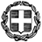 		…………………, …/… /20…                                                      Β Ε Β Α Ι Ω Σ Η       Βεβαιώνεται ότι  ο/η  εκπαιδευτικός …………………………….. κλ. ΠΕ….., που διατέθηκε στο σχολείο μας με την αριθμ. ……………………………………/…./…..20…..  απόφαση της Δ.Δ.Ε. Λακωνίας για συμπλήρωση ωραρίου, προσέφερε υπηρεσία τις ακόλουθες ημερομηνίες:ΣΕΜΠΤΕΜΒΡΙΟΣ:  ………..……….ΟΚΤΩΒΡΙΟΣ: ………………..Σύνολο: ….. ημέρες.                                                                                                      Ο/Η Διευθυντής/ντρια	                                   ………………………….